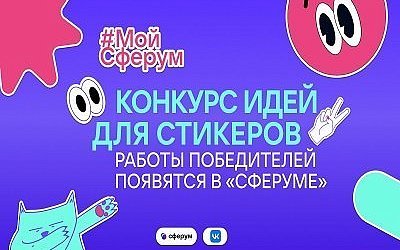 Создай свой стикерпак для чатов: «Сферум» приглашает школьников принять участие в креативном развитии платформыИнформационно-коммуникационная платформа «Сферум» (создана совместно компаниями VK и «Ростелеком») и VK объявляют творческий конкурс для учащихся 1–11 классов. Школьники могут принять участие в создании креативных стикеров, лучшие из которых будут добавлены в чаты образовательной платформы. Авторы наиболее удачных работ также получат ценные призы от организаторов конкурса.Конкурс пройдет с 7 февраля по 14 марта 2022 года. Творческие работы в виде рисунков, скетчей или готовых наборов стикеров необходимо разместить в своем открытом аккаунте в социальной сети «ВКонтакте», Instagram или TikTok с коротким описанием идеи и хештегом #мойсферум.«Образовательная платформа должна быть удобной и интересной для пользователей. Разработчики платформы на постоянной основе взаимодействуют с педагогическими и родительскими сообществами, учитывают их пожелания по совершенствованию “Сферума”. В этот раз приглашают школьников поучаствовать в развитии платформы и предложить креативные идеи, которые они помогут воплотить в жизнь. Лучшие творческие работы будут отрисованы профессиональными художниками и добавлены на платформу в виде стикерпаков», — сказал генеральный директор компании «Цифровое образование» (компания-разработчик «Сферума») Рубен Акопов.Победители будут определены к 14 апреля, авторы лучших работ получат ценные призы: новые планшеты iPadAir и умные колонки «Капсула Мини» с голосовым помощником Маруся. Победителей выберет команда организаторов «Сферума» и VK, в состав жюри также войдут популярные блогеры. С правилами конкурса можно ознакомиться перейдя по ссылке:https://prof-sferum.ru/konkurs-stikerov?utm_source=sferum&utm_medium=pr&utm_campaign=konkurs_stikerov&utm_content=sferum«Сферум» объединяет более 2,5 млн пользователей по всей стране. Платформа призвана сделать обучение, в том числе дистанционное, более гибким, технологичным и удобным. Она позволяет учиться и общаться онлайн школьникам, учителям и родителям. Пользоваться «Сферумом» можно через мобильное приложение «Сферума» для iOS и Android и на сайте сферум.рф.Сегодня «Сферум» предлагает следующие опции:· групповые видеоконференции до 100 участников, доступные с любого устройства. Можно дистанционно подключить к уроку весь класс или отдельных учеников. Каждый из собеседников может включить демонстрацию экрана или виртуально поднять руку;· чаты для учебы и общения с возможностью делиться видео, фотографиями, презентациями и другими материалами, необходимыми для занятий;· сообщества школ — закрытые группы, в которые можно приглашать учителей, родителей и учеников. Преподаватели могут управлять классами и назначать уроки, а администрация школы — публиковать видео, статьи и документы для всех участников сообщества;· трансляции, которые могут одномоментно просматривать до 10 000 зрителей. Они доступны как зарегистрированным пользователям «Сферума», так и не авторизованным участникам, например, ближайшим родственникам ученика.   Источник: сферум.рф	